Социальные выплаты взамен предоставления земельного участка предоставляются многодетным семьям, нуждающимся в улучшении жилищных условий, принятым в органе местного самоуправления на учет желающих бесплатно приобрести земельные участки для индивидуального жилищного строительства.Размер социальной выплаты:1 500 000 рублей - ранее не получали меры государственной и социальной поддержки на улучшение жилищных условий;600 000 рублей - ранее получали меры государственной и социальной поддержки на улучшение жилищных условий не на всех членов семьи.Социальная выплата может быть использована на:1. Оплату договора приобретения жилого помещения. 2. Первоначальный взнос при ипотечном кредитовании на приобретение (строительство) жилого помещения.3. Погашение основной суммы долга и уплаты процентов по жилищным кредитам, в том числе ипотечным, или жилищным займам на приобретение (строительство) жилого помещения.4. Финансирование строительства жилого помещения по договору участия в долевом строительстве.Ограничения по дате постановки граждан на учет желающих бесплатно приобрести земельные участки для индивидуального жилищного строительства исключеныДОКУМЕНТЫ, НЕОБХОДИМЫЕ ДЛЯ УЧАСТИЯ:1) заявление о признании участником мероприятия; 2) паспорта, свидетельства о рождении, свидетельство о регистрации заключения (расторжения) брака, решения об усыновлении (удочерении), свидетельство о перемене имени, СНИЛСы;3) справка с места жительства;4) договор на занимаемое жилое помещение, а также на жилое помещение, находящееся в собственности заявителя и членов его семьи либо предоставленное по договору социального найма.Социальная выплата оформляется в форме свидетельства.Срок действия свидетельства составляет 60 календарных дней со дня его выдачи.КУДА ОБРАЩАТЬСЯ: в многофункциональный центр Сургутского района в Департамент управления муниципальным имуществом и жилищной политики администрации Сургутского района по адресу: г. Сургут, ул. Энгельса, 10, кабинет 126, тел. 526-597.e-mail: depim@admsr.ru Актуальная информация размещена на официальном сайте администрации Сургутского района: https://www.admsr.ru/work/property/information/4685/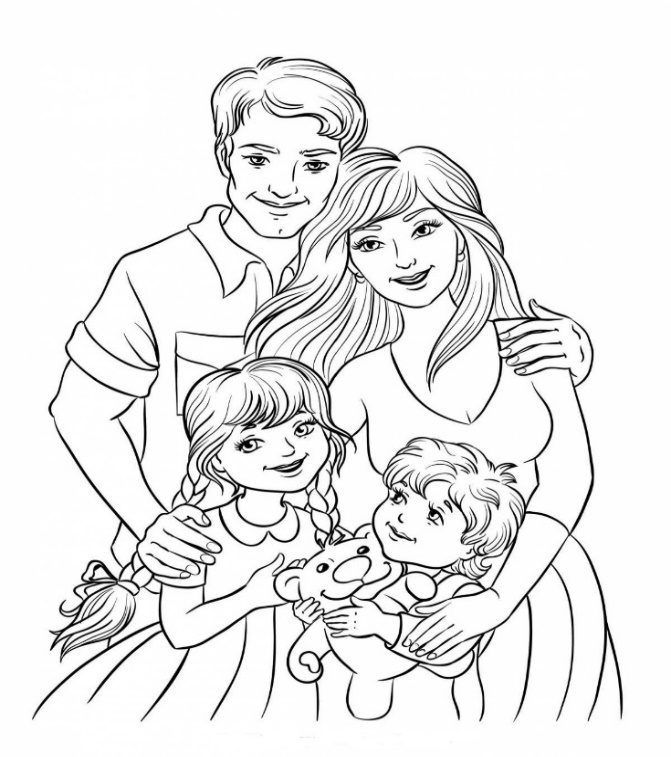 ПАМЯТКАгражданам, имеющим трех и более детей, принятым в органе местного самоуправления на учет желающих бесплатно приобрести земельные участки для индивидуального жилищного строительства. Постановление ПравительстваХанты-Мансийского автономного округа - Югры от 29.12.2020 № 643-п «О мерах по реализации государственной программы Ханты-Мансийского автономного округа – Югры «Строительство»